HOLLY SPRINGS SCHOOL DISTRICT5th GRADE SCIENCE HYBRID INSTRUCTIONAL GUIDEWeek of September 7-10th, 2021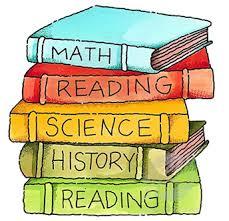 STANDARDSP.5.5B.1 Obtain and evaluate scientific information to describe what happens to the properties of substances in mixtures and solutions. P.5.5B.2 Analyze and interpret data to communicate that the concentration of a solution is determined by the relative amount of solute versus solvent in various mixtures.STANDARD (S)P.5.5B.1 Obtain and evaluate scientific information to describe what happens to the properties of substances in mixtures and solutions. P.5.5B.2Analyze and interpret data to communicate that the concentration of a solution is determined by the relative amount of solute versus solvent in various mixtures.ESSENTIAL CONCEPTSCan the student explain what a mixture is?STANDARD VOCABULARY Mixture: a substance where different materials are put together but keep its own properties.Solution: is a mixture in which substances are spread out evenly and do not settle to the bottom of the container.Components: a part of something.Solubility: is a property of material that refers to how well it dissolves in another material.Soluble: any solution or substance that dissolves in another liquid.Insoluble: any solution or substance that does not dissolve in another liquid.Solute: a substance that dissolves in a solution.Solvent: the substance in which the solute is being dissolved.ACTIVITY/ ASSIGNMENT  SCHEDULEMonday – Holiday, NO SCHOOLNO SCHOOL, HOLIDAYTuesday – SAVVAS Science Books, I DO, and Exit ticket, Sept. 7th.Read aloud from Science Books on pages 78-81.   Complete I Do, We Do, and You DoExit ticket Wednesday – Independent Instruction, Additional Support, Sept. 8th.Students complete their Quick Quiz.Students will be Pulled for additional support.Independent Practice for students who are not pulled to complete GROUP WORK: USA TEST PREP Vocabulary Worksheet and Enrichment: Mixtures & Solution Worksheet.Homework USA TEST PREP Mixtures Worksheet.Thursday – Teacher Assisted Instruction,  Independent Practice, and Pulling, Sept 9th.Students will be Pulled for additional support.Independent Practice on page 82 in SAVVAS Science books for students who are not pulled to complete as well as present their work.Friday – Bi-Weekly Assessment, Pulling and Independent Practice, Sept. 10th.Bi-Weekly Assessment (Test) in Performance Matters in all subjects.Pulling for students who were absent during pulling on Wednesday, or who need additional help in science.Independent practice worksheet on page 84 in SAVVAS Science book.P.5.5B.1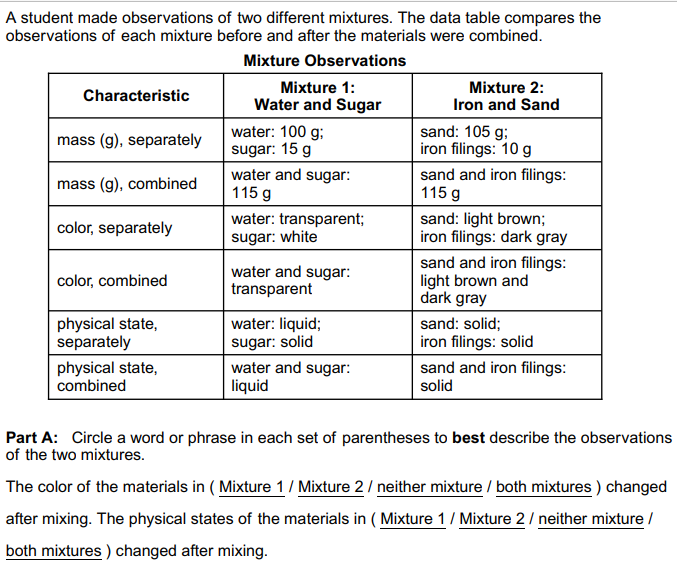 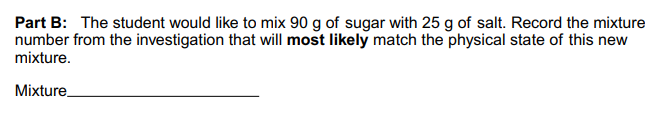 P.5.5B.2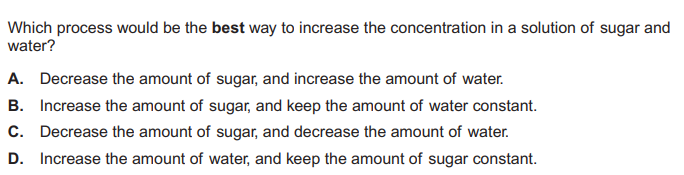 